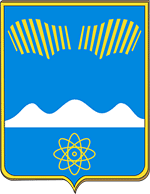 АДМИНИСТРАЦИЯ ГОРОДА ПОЛЯРНЫЕ ЗОРИ С ПОДВЕДОМСТВЕННОЙ ТЕРРИТОРИЕЙПОСТАНОВЛЕНИЕ«___»  августа  2021 г.								№_______О внесении изменений в схему дислокациидорожных знаков на уличной дорожной сетиВ целях обеспечения безопасности дорожного движения на территории муниципального образования город Полярные Зори с подведомственной территорией, в соответствии с Федеральным законом от 10.12.1995 № 196-ФЗ «О безопасности дорожного движения» п о с т а н о в л я ю:1. Внести в Схему дислокации дорожных знаков на уличной дорожной сети муниципального образования г. Полярные Зори с подведомственной территорией (далее - схема), утвержденную постановлением администрации города Полярные Зори от 30.12.2008 № 964 (в редакции постановления администрации города от 15.06.2021 № 462), следующие изменения:1.1. Дополнить Схему:- листом 107 (г. Полярные Зори, в районе перекрестка улиц Строителей - Ломоносова) согласно приложению № 1;- листом 108 (г. Полярные Зори, выезд в сторону г. Кандалакша) согласно приложению № 2;- листом 109 (г. Полярные Зори, за путепроводом) согласно приложению № 3.- листом 110 (нп.Зашеек, в районе СТО) согласно приложению № 42. Муниципальному казенному учреждению «Управление городским хозяйством» (Смирнов Л.Н.) организовать работу по установке дорожных знаков на уличной дорожной сети в соответствии с внесенными в Схему изменениями.3. Настоящее постановлениевступает в силу со дня официального опубликования.Глава города Полярные Зорис подведомственной территорией					         М.О. ПуховВизы согласования:Начальник МКУ «УГХ» ________________________ «____» ___________2021г.Правовой отдел _________________ ______________ «____» ___________ 2021г. Николаева О.Ю.1 – дело, 1 – УГХ, 1- Прокуратура